МБОУ средняя общеобразовательная школа с углубленным изучением отдельных предметов №5 им.  А. М. Дубинного г. Пятигорска Ставропольского края«СЪЕДОБНЫЕ ДИКОРАТУЩИЕ РАСТЕНИЯ»  Выполнила: ученица 7б класса  Самоделова Екатерина  Руководитель: учитель биологии          первой квалификационной категории:                                          Вартанова А.А.СОДЕРЖАНИЕ.     ВВЕДЕНИЕ.ХАРАКТЕРИСТИКА ДИКОРАТУЩИХ РАСТЕНИЙ.ПРАВИЛА СБОРА ДИКОРАСТУЩИХ РАСТЕНИЙ.ИСПОЛЬЗОВАНИЕ ДИКОРАСТУЩИХ РАСТЕНИЙ В ПИЩУ.ЗАКЛЮЧЕНИЕ.СПИСОК ЛИТЕРАТУРЫ.ПРИЛОЖЕНИЯ.Введение. Цель моей работы - показать, насколько богата дикая природа Ставропольского края и как широко можно использовать ее дары.В окрестностях нашей школы произрастает много дикорастущих растений. Меня заинтересовал вопрос: как может их использовать человек в своей жизни? О лекарственных свойствах различных растений известно всем, а вот об их использовании в пищу и об их пищевой ценности – не многим.Для получения урожая дикорастущих пищевых растений не требуется затрат человеческого труда. Природа позаботилась о различных продуктах питания - от пряных и ароматических до овощных и хлебных - и подарила их человеку. Дикорастущие растения с древних времен были и продолжают оставаться неисчерпаемым источником пищевых продуктов. Они не раз выручали людей в трудные неурожайные годы. Многие пищевые растения не только не уступают, но даже превосходят по питательности и вкусовым качествам культурные растения или вообще не имеют аналогов. Это многие ягодные, орехоносные, салатные и овощные растения.Человек должен всегда помнить, что природа требует бережного, хозяйственного отношения к ней. Использовать дикорастущие полезные растения надо разумно, зная их биологические особенности.1. Характеристика дикорастущих растений.Дикорастущие растения имеют сложный химический состав. Они содержат много различных веществ, полезных организму  человека. В состав дикорастущих растений  входят:                                 Жиры и жироподобные вещества - жиры, фосфатиды, стерины, воска;Углеводы – моносахариды, олигосахариды, полисахариды;Органические кислоты;Алкалоиды;Гликозиды;Антоцианы;Горечи;Дубильные вещества;Эфирные масла;Смолы;Фитонциды;Витамины – А, В1, В2, В3, В6, фолиевая кислота, В12, В15, холин, D, E, H, K, P, PP, C, F, U.Ферменты;Гормоны;Минеральные вещества – натрий, цинк, магний, кальций, фосфор, медь, никель, кобальт и др.  2. Правила сбора дикорастущих растений.Дикорастущие растение собирают в определённой стадии вегетации, когда в них содержится максимальное количество активных лекарственных веществ. Заготавливают те части растения, которые наиболее богаты лекарственными компонентами. Учитывают погодные условия сбора. Сезон заготовки растений зависит от местности и климатических особенностей. При сборе растений всегда необходимо заботится о сохранности семенных особей для восстановления вида. Особенно осторожно производят заготовки целебных корней многолетних растений. В зависимости от заготовленного сырья определяют вид тары и способ хранения. В составе лекарственного сырья недопустима примесь посторонних трав. Нельзя собирать растения, повреждённые насекомыми или грибками, мятые, заплесневелые, увядшие. Сушат растения на воздухе в тени или в хорошо проветриваемых помещениях, под железной крышей. Высушенное сырьё хранят в бумажных или холщовых мешках: растения содержащие летучие вещества, - в плотно закрытых жестяных или стеклянных банках. Срок хранения сухой травы, листьев, цветков — 1-2 года, плодов — 2-3 года, коры, корней и корневищ — 3-5 лет.Трава — надземные части растения — обычно покрытые листьями и цветоносные стебли растения. Перед сушкой, траву тщательно просматривают, удаляя случайно попавшие ядовитые, нелекарственные и сходные с данным видом лекарственные растения. При сушке, на 1 м² размещают не более 1-2 кг сырья. Сырьё часто переворачивают. Листья собирают здоровые, чистые, не повреждённые насекомыми, не поблёкшие, преимущественно в период цветения растений. Толстые черешки листьев обычно удаляют. Цветки собирают в начале цветения, вполне распустившиеся, но не отцветающие. Сбор проводят в сухую погоду. Цветки, до и после сушки, сортируют. Сушат сразу после сбора. Почки собирают ранней весной, как только они набухают, начинают расти, но не распустились. Крупные почки срезают с ветвей ножом, а мелкие — с ветвями или обрывают, а затем сушат. Плоды и семена собирают в стадии полной зрелости. После сушки их отсеивают от пыли и посторонних примесей. Кора является наружной частью стебля или корня, и собирают её весной, в период сокодвижения. Корни, корневища, луковицы и клубни заготавливают осенью после отмирания надземной части растения, либо весной, до появления надземных органов растения. Подземные органы растения очищают от земли, моют холодной водой, если нужно, режут на части, сушат. Хранят в бумажных или холщовых мешках в сухом месте. Душистые корни хранят в плотно закрытой таре. При сборе подземных органов, часть их нужно оставлять для размножения растений.3. Использование дикорастущих растений в пищу.В условиях умеренной климатической зоны нашей страны очень многие виды растений могут быть использованы в пищу. Но, за исключением ягод и фруктов, все они требуют предварительной кулинарной обработки, после чего они лучше усваиваются, становятся вкуснее, не создают опасности отравления, лучше хранятся. Обычно в пищу идут листья, побеги, ростки, корневища молодых растений. При созревании они стареют, грубеют и становятся несъедобными. Из молодых растений можно приготовить салаты, супы, борщи, их можно использовать для получения сытных мучных блюд.В моей работе описаны растения, отличающиеся наиболее ценными пищевыми достоинствами, т. е. содержащие значительное количество биомассы при наличии таких важных для человека веществ, как белки, жиры, углеводы, витамины.  1.  Донник белый.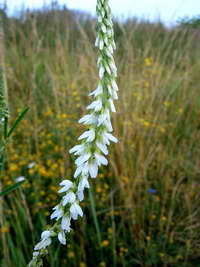 Описание. Монокарпик. Двулетнее, реже однолетнее травянистое растение. Стебель 30-200 см. высотой, прямостоячий, зелёный плотный, до 1 см толщиной. Листья тройчатые. Листочки яйцевидные и продолговато-ланцетные. Средний листочек с длинным черешком, боковые - почти сидячие. Края листочков пильчато-зубчатые. Прилистники шиловидные, небольшие. Цветки белые, 3-5 мм. длиной, собраны в длинные, до 10 см. рыхлые кисти. Плод — боб, 3-3,5 мм. длиной, яйцевидный, сетчато-морщинистый, бледно-жёлтый или чёрно-бурый, с 1-2 семенами. Семена овальные, жёлтые, длиной 2,5 мм. Корень стержневой, ветвистый. Цветёт с июня по сентябрь. Семена созревают в июле-сентябре. Размножается семенами. Пищевое использование. Сухие цветки и листья обоих видов донника употребляются в качестве приправы в супы, салаты, компоты. Порошок из цветков и листьев донника придаёт рыбе приятный вкус и запах. Он идёт также на приготовление зелёного сыра. Молодые корни донника употребляют как овощ. Листья и цветки используют в качестве приправы при засолке овощей и для получения острых маринадов. Листьями донника парят кувшины и фляги, чтобы предупредить скисание молока                                                                                                                                             2. Звездчатка средняя или Мокрица.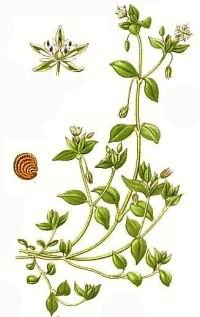 Описание. Однолетнее травянистое растение. Стебель 5-30 см. длинной, тонкий, слабый, лежачий или приподнимающийся, сильно ветвистый, ломкий, сочный. Листья супротивные, яйцевидные, заострённые, 1-2 см. длиной, нижние — черешковые, верхние — сидячие. Цветки мелкие, белые, на длинных цветоносах, в 5-8 раз превышающих чашечку. Чашелистиков 5, лепестков 5, тычинок 3-5, редко 10, завязь с 3 столбиками. Плод — коробочка, одногнездовая, продолговатая, при созревании поникающая. Семена округлые, 1,2 мм. в диаметре, 0,5 мм. толщиной, серые или чёрно-коричневые. Корень тонкий, слабый. Цветёт с мая по сентябрь. Семена созревают в августе. Размножается семенами, а также кусочками зелёных стеблей. Пищевое использование. Вся надземная часть мокрицы съедобна. На 100 г. массы она содержит до 115 мг. витамина С, до 23 мг. каротина, 44 мг. витамина Е, много калия и хлора. Нежную зелень мокрицы используют для приготовления салатов, борщей, супов, пюре, начинки для пирогов и пельменей. В варёном виде её едят как шпинат, со сливочным масс                                      3. Клевер луговой.Описание. Родовое название Trifolium — трехлистный, pratense — луговой. 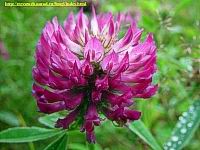 Двулетнее или многолетнее травянистое растение со стержневым, обильно разветвлённым корнем. Стебли высотой 15-80 см, обычно в числе 2-5, восходящие, рассеянно-волосистые. Листья тройчатосложные, нижние на длинных, верхние на коротких черешках; листочки нижних листьев обратнояйцевидные, верхние овальные или яйцевидные, снизу обычно более опушённые. Соцветие — головка, округло-шаровидное или яйцевидное, снизу обычно окружено верхушечными листьями и их расширенными прилистниками. Цветки неправильные, длиной 11-14 мм, сидячие. Чашечка трубчато-колокольчатая, в зеве волосистая, светло-зелёная или буроватая, с 5 узкими прямыми зубцами, венчик от светлого до тёмно-мясо-красного, иногда лиловатый, в основании срастается с тычиночной трубкой; 9 тычинок сросшихся и 1 свободная. Плод — односемянный яйцевидный боб, семя яйцевидное, сплюснутое, желтоватое или буроватое. Вегетирует с апреля по октябрь. Цветёт с мая по сентябрь. Семена созревают в августе-сентябре. Размножается семенами. Пищевое использование. Наряду с клевером луговым в пищу также используется Клевер ползучий (Trifolium repens L.) Листья и молодые стебли клеверов содержат витамины С, Р, Е и провитамин А. Их можно использовать для получения витаминных препаратов, а также в смеси с другими растениями для приготовления салатов, пюре и в качестве приправы для супов, борщей, окрошек. Впрок зелень клеверов заготавливают в сушёном, солёном и маринованном виде. Муку из сушёных листьев добавляют к ржаной или пшеничной муке, а также используют в качестве приправы к первым блюдам. Молодые нераспустившиеся клеверные головки квасят как капусту для зимних салатов. Сушёные клеверные соцветия — прекрасные компоненты для травяного чая, они также пригодны для заправки супов и борщей.                                             4. Мать-и-мачеха обыкновенная.                   Описание. Многолетник с длинным разветвленным горизонтальным корневищем. Генеративные побеги опушенные, 10-25 см высотой, не ветвистые, покрытые мелкими чешуевидными прижатыми яйцевидно-ланцетными острыми листьями. Листья укороченных вегетативных побегов (появляются после цветения) длинночерешковые, округло-сердцевидные, 10-25 см в диаметре, угловатые, неравно-зубчатые, кожистые, вначале с обеих сторон опушенные, впоследствии сверху голые, снизу мягко-беловойлочные. Корзинки одиночные, 2-2,5 см в диаметре, до и после цветения поникающие. Цветки золотисто-желтые; краевые — узко-язычковые, пестичные; срединные — трубчатые, обоеполые, но функционирующие как тычиночные. Семянки продолговатые, ребристые, слегка 4-гранные, 3-4 мм длиной, хохолок в 4-5 раз длиннее семянки. Цветет в апреле-мае (соцветия формируются в почках в августе-октябре предыдущего года), плоды созревают в мае-июне. Размножается вегетативно и семенами.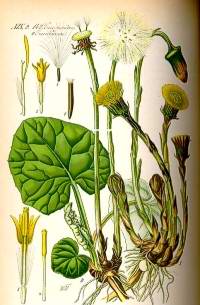 Пищевое использование. В листьях содержатся гликозиды (до 2,6%), ситостерин, галловая, яблочная и винная кислоты, сапонины, каратиноиды, аскорбиновая кислота, инулин и декстрин, эфирное масло. Из цветочных корзинок выделены стерины, дубильные вещества и др. Молодые листья используют вареными как шпинат. Впрок маринуют и едят с простоквашей. Сушеные листья идут в чайные смеси. Корни тоже съедобны. 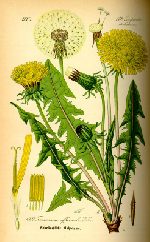                                                                                                                      5. Одуванчик лекарственный.Описание. Растение с млечным соком; корень стержневой, 20-60 см длиной, малоразветвленный, мясистый. Вегетативные побеги укороченные, листья 10-25 см длиной и 1,5-5 см шириной, струговидно-перисто-раздельные или перисто-лопастные, большей частью с направленными вниз долями, опушенные или голые. Цветоносы безлистные, полые, под корзинками — с паутинистым войлочком, 5-30 (50) см высотой. Соцветия — одиночные корзинки 3-5 см в диаметре. Обертка двухрядная, буровато-зеленая; наружные листочки ланцетные, отогнуты вниз, внутренние — в 1,5 раза длиннее наружных, прямостоячие, расположены в один ряд. Цветоложе белое, ямчатое. Цветки желтые, язычковые, с короткой трубкой и 5-зубчатым отгибом. Семянки светло-бурые, веретенообразные, продольно-ребристые, сверху остро-бугорчатые, 3-4 мм длиной, с тонким носиком 7-15 мм длиной, несущим хохолок из белых тонких мягких волосков. Цветет в мае-июле. Пищевое использование. В пищу используют почти все растение: из молодых листьев делают салаты, приправы к мясным блюдам, употребляют как шпинат; цветочные почки маринуют и заправляют солянки, винегреты, блюда из дичи. Из одуванчиков готовят варенье, похожее на свежий мёд — оно такое же золотистое и не менее полезное и вкусное. Из поджаренных корней одуванчика готовят кофейный напиток, который по вкусу близок к цикорному. «Кофе» из него получается в виде густого черного настоя. Он питателен, обладает приятным вкусом и запахом. Растворимых веществ в нем содержится до 65%. Листья для салата лучше отбеливать, накрывая растения коробками, ящиками и т.п. Можно засыпать их опилками или торфяной крошкой. Вещество обуславливающее горечь (тараксацин), совершенно безвредно. Чтобы удалить горечь из листьев, их вымачивают в соленой воде 20-23 минут. Бутоны маринуют с чесноком, для приправы, в винегреты, к дичи. 6.Полынь горькая.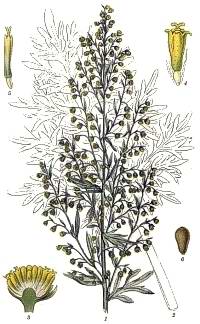 Описание. Родовое название по имени Артемисии, жены царя Мавсола, или от греческого artemes - здравый, невредимый, в связи с лечебными свойствами растения; absinthium - латинизированное греческое название полыни absinthion, от «a» - не и «psenthos» - наслаждение, удовольствие, т. е. растение, не доставляющее удовольствия в связи с горьким вкусом. Русское название полынь — от старорусского глагола «полети» — гореть (остался в слове «спалить»). Если пожевать лист, то во рту долго будет ощущение, как будто чем-то опалило. Многолетнее травянистое растение. Стебель 40-120 см. высотой, прямой, плотный, вверху ветвистый, шелковисто-волокнистый, серый. Листья очерёдные, нижние — черешковые, дважды-триждыперисторассечённые, с продолговато-ланцетными долями, беловойлочные, шелковистые; верхние — сидячие, перисто-рассечённые. Цветки очень мелкие, жёлтые, собраны в небольшие шаровидные корзинки. Краевые цветки женские, двузубчатые, остальные — обоеполые, пятизубчатые. Плод — семянка, 0,8 мм. длиной, клиновидная, буроватая. Корневище толстое, ветвистое. Вегетирует с апреля по октябрь. Цветёт в июле-августе. Семена созревают в сентябре. Размножается семенами. Пищевое использование. В листьях и верхушках генеративных побегов найдены эфирное масло (0,17-2%), содержащее туйон, фелландрен и др., гликозиды абсинтин и анабсинтин, лактоны, сапонины, дубильные вещества, аскорбиновая кислота, каротин, калийные соли. Листья и цветочные побеги применяют как пряно-вкусовую приправу к жареным жирным мясным и рыбным блюдам, добавляют в салаты, супы, щи, пюре. Чай из листьев полыни обладает стимулирующим и тонизирующим действием.7. Сныть обыкновенная.Описание. Многолетник с длинным горизонтальным корневищем. Стебель высотой 60-100 см. Нижние листья с длинными (20-40 см) черешками, дважды тройчатые, с продолговато-яйцевидными остропильчатыми сегментами, сверху голые, снизу опушенные, 10-20 см в длину и несколько больше в ширину. Верхние листья более мелкие, тройчатые, с короткими, расширенными во влагалище черешками. Верхушечный зонтик 7-9 см в диаметре, с 20-25 лучами, обертки и оберточки отсутствуют. Зубцы чашечки незаметные, лепестки белые. Плоды продолговатые, слегка сжатые с боков, около 3 мм длиной, темно-коричневые, с 5 тонкими ребрами на каждом перикарпии. Цветет в июне — июле. 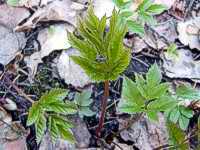 Пищевое использование. Сныть содержит на 100 г. зелёной массы до 133 мг. витамина С, до 8 мг. каротина. Она богата белковыми веществами и минеральными солями. Из молодых не развернувшихся листочков и сочных нежных листовых черешков готовят салаты, щи, соусы, окрошку, котлеты, тушат с картофелем. Можно заквашивать на зиму, мариновать. Щи из сныти по вкусу не уступают капустным.                                8. Тысячелистник обыкновенный.Описание. Название Achillea — по имени греческого героя Ахилла, который, согласно мифу, впервые применил это растение; латинское millefolium — от mille — тысяча и folium — лист. 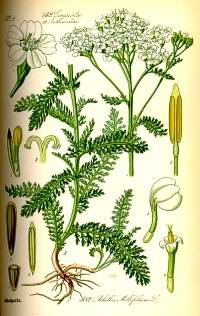 Растение с тонким горизонтальным корневищем и прямостоячими побегами до 120 см высотой. Листорасположение очередное, листья в очертании ланцетные или линейные, дважды-трижды перисто-рассеченные, с многочисленными (не менее 20 пар) сегментами. Нижние листья черешковые, 10-15 см длиной, средние — более мелкие, сидячие. Корзинки собраны в щитки на верхушке побегов. Обертки из черепитчатых зеленых или буроватых килеватых листочков, по краю с пленчатой каймой. Краевые цветки ложно-язычковые, пестичные, с белым, розовым или красным округлым отгибом, срединные — трубчатые, обоеполые. Семянки плоские, продолговатые, серебристо-серые, 1,5-2 мм длиной. Цветет с июля по октябрь. Плоды созревают с сентября. Размножается семенами и вегетативно. Урожайность цветущих побегов — 9-400 кг/га сухого сырья. Пищевое использование. Верхушки побегов содержат эфирное масло (до 0,8%), алкалоиды (ахиллеин, бетоницин, стахидрин), каротин, аскорбиновую кислоту, дубильные вещества, органические кислоты, смолы, холин. Свежие листья пригодны в качестве приправы к салатам, винегретам, мясным и рыбным блюдам Отвары листьев добавляют в кисели, компоты и тесто. Сухие листья используют как приправу к различным блюдам, а также для приготовления квасов и ароматизации горьких настоек и ликеров. 9. Пастушья сумка.Описание. Capsella — уменьшительное от латинского capsa — сумка, что характеризует форму плодов. Латинское bursa-pastoris буквально — сумка пастуха. 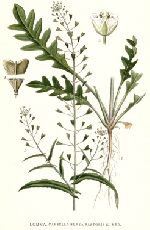 Однолетник с ветвистыми побегами до 30 см высотой. Листья розетки продолговато-ланцетные, цельные, зубчатые или перисто-раздельные, с черешками; стеблевые листья ланцетные (верхние — почти линейные), сидячие, со стреловидными основаниями. Цветки мелкие, с белым венчиком, в многоцветковых кистях. Плоды — треугольные стручочки с желто-коричневыми семенами. Цветет с мая до осени, плоды созревают с июня. Одно растение дает до 40 тыс. семян. Семена прорастают в разное время; различают озимую и яровую формы. Пищевое использование. Молодые листья на Кавказе кладут в супы и едят свежими в салатах. Из молодой зелени готовят гарниры, салаты, супы, борщи и пюре. Порошок из молодых листьев используют для заправки первых блюд. В Китае уже много веков разводится как овощное растение, имеются даже разные его сорта. В семенах 20-38% жирного невысыхающего масла, которое может иметь техническое применение. Жмых можно использовать в пищу как суррогат горчицы и с лечебными целями в виде горчичников. Как заменитель горчицы употребляют и размолотые семена. Медонос. Заключение.	Пищевые дикорастущие растения распространены на территории Ставропольского края довольно широко и встречаются нередко в большом количестве. Большое количество видов этих растений можно использовать в пищу. Из одних растений получают масло, муку; из вкусных и полезных ягод других - соки, напитки, приправы. Это и питательная высоковитаминная салатная зелень. Многие съедобные дикорастущие по своим полезным свойствам не уступают культурным растениям, а часто не имеют аналогов. Однако, чтобы пищевых растений в природе не убавилось, их надо не только знать, разумно и бережно использовать, но и всемирно охранять.Список литературы.Гесь Д. К., Горбач Н. В., Кадаев Г. Н. и др. Лекарственные растения и их применение.- Минск: Наука и техника, 1976.Городинская В. Тайны целебных трав.- М.: Советская Россия, 1989.Кащеев А. К. Дикорастущие съедобные растения в нашем питании. М.: Пищевая промышленность, 1980.Крылов Г. В., Козакова Н. Ф., Лагерь А. А. Растения здоровья.- Новосиб. кн. изд-во, 1989.Михайлова В. С, Трушкина Л. А. Растения на вашем столе.- М.: Советская Россия, 1989.Небытов А., Лукьянчикова М. Н. Овощи и их рациональное использование.- Л.: Изд-во ГИдУВа, 1944.Стекольникова Л. И., Мурох В. И. Целебные кладовые природы.- Минск: Ураджай, 1979.Шапиро Д. К., Манцевидо Н. И., Михайловская В. Д. Дикорастущие плоды и ягоды.- Минск: Ураджай, 1988.http://travoved.narod.ru/Приложения Приложение 1Кулинарное использование дикорастущих растений.Чай сборный с клевером. Высушить при комнатной температуре в тени головки клевера (2 части), траву зверобоя (1 часть) и листья черной смородины (1 часть). Перемешать и использовать для заварки.
Напиток из клевера. Головки клевера (200 г) положить в кипящую воду (1 л) и варить в течение 20 минут. После охлаждения отвара процедить его, добавить сахарный песок (500 г) и размешать. Подавать в охлажденном виде.
Щи с клевером. К сваренному до полуготовности в кипящей воде 0,5-0,7 л) картофелю (100 г) добавить измельченную зелень клевера (100 г) и щавеля (100 г), пассерованный репчатый лук (40 г), жир (20 г) и специи. 
Порошок из листьев клевера. Подсушить листья сначала на воздухе в тени, а затем в духовке, измельчить в порошок и просеять через сито. Использовать для заправки супов (1 столовая ложка на порцию), приготовления соусов и других приправ.
Котлеты растительные. Нашинковать и потушить до размягчения листья капусты (100 г). Измельченные листья клевера и лебеды (по 100 г) потушить отдельно, так как они размягчаются значительно быстрее. Приготовить белый соус из муки (5-10 г), молока (50 г), масла (10 г). Смешать тушеную капусту и зелень с соусом, добавить соль (3-4 г), сформовать из полученной массы котлеты, обвалять в сухарях (10-15 г) и поджарить на раскаленной сковородке.Икра из зелени. Зелень борщевика, сныти, крапивы и др. пропустить через мясорубку и потушить, добавив томатную пасту, сахар, жареный лук и подсолнечное масло. Затем, всё это поджарить на сковороде, добавить по вкусу чёрный перец, разложить по банкам, пастеризовать, крышки закатать. На 1 кг зелени — 2 стакана томатной пасты, 150-170 г подсолнечного масла, соль, сахар, перец по вкусу. Перед употреблением добавить в икру чеснок.Кофейный напиток из желудей. Собирать нужно спелые жёлуди, зелёного цвета, на ощупь твёрдые, если продавливаются пальцем, значит червивые. Сушить нужно так: разложить на противне в один слой и поставить в разогретую духовку на пять минут. За это время большинство желудей лопнет и приобретёт тёмно-коричневый цвет. Затем, открыть духовку и сушить так ещё час. Следить за тем, чтобы жёлуди не подгорели. Потом, вынуть их и остудить. Когда остынут, очистить от кожуры и сложить в банку с плотной крышкой. Для того чтобы приготовить кофейный напиток, нужно смолоть жёлуди в кофемолке, сварить как кофе, из расчёта — одна чайная ложка порошка на чашку воды. Сахар добавить по вкусу. Получается довольно вкусный напиток, чем-то напоминает какао с молоком, очень тонизирует.Рябиновое пюре. Рябину обрывают от кистей и плодоножек, промывают, в кастрюлю подливают немного воды и под крышкой отваривают до размягчения. Горячую рябину пропускают через машинку для отжима фруктов и ещё немного сгущают отпариванием и подслащивают по вкусу. Кипящим пюре заполняют до краев банки, обёрнутые влажным полотенцем, края быстро вытирают, быстро укрепляют крышки, банки переворачивают вверх дном, накрывают тканью и оставляют охлаждаться. Перед складированием, банки протирают влажной тканью. Хорошо вызревшая рябина, возможно тронутая первым морозом, сахар.Борщевик маринованный. Молодые, ещё не полностью развернувшиеся листья борщевика с черешками промыть, нашинковать, пересыпать мелкой солью из расчёта 20 г на 1 кг зелени, перемешать в эмалированной посуде и оставить на 2-3 часа. На дно литровой стеклянной банки положить по 4 горошины душистого и чёрного перца, 2-3 цветка гвоздики, 1 лавровый лист. Банку наполнить нашинкованной зеленью, залить горячей маринадной заливкой и пастеризовать в горячей воде при температуре 90°С 30 минут. На 1 л заливки — 30-40 г соли, 40-50 г сахара, 18 г 2% уксуса. Этим способом можно мариновать молодые побеги огуречной травы, дудника лесного, дягиля и других трав.Приложение 2Время сбора и употребление некоторых съедобных дикорастущих растенийРастениеСъедобная частьВ каком виде употреблятьВ каком виде употреблятьВремя сбораАир обыкновенный (болотный)ЛистьяПриправаПриправаЛетоАир обыкновенный (болотный)молодые побегисырымисырымивеснаАкация желтаяСемена в стручкахЖарить, как суррогат кофеЖарить, как суррогат кофеЛетоАлтейКорниСырыми, жаритьСырыми, жаритьПоздняя осень и ранняя веснаБерезаЗаболоньСырой, варить, мука, каши-толкушкиСырой, варить, мука, каши-толкушкиВеснаБерезасокпитье, сироппитье, сиропВеснаБерезалистьявитаминный напитоквитаминный напитокВеснаБодяк съедобныйКорневищаВаритьВаритьПоздняя осень и ранняя веснаБорщевик рассеченный бородатыйОтваренные молодые листьяСалаты, супы, щи, гарнирыСалаты, супы, щи, гарнирыВесна, начало летаБорщевик рассеченный бородатыймолодые стеблисырыми, супы, щисырыми, супы, щиВесна, осеньБорщевик рассеченный бородатыйкорневищакак корнеплодыкак корнеплодыВесна, осеньБоярышникПлодыСырые, вареньеСырые, вареньеОсеньБоярышниклистьячайчайОсеньБузинаЯгодыСырыми, вареньеСырыми, вареньеОсеньГорец змеиныйМолодые листья и побеги корневища, вымоченные в подсоленной водеСалаты, супы мука, добавка к зерновой мукеСалаты, супы мука, добавка к зерновой мукеВесна, лето осеньГорошек волосистыйСемена, промытые и вымоченные в содовом раствореСупы (как горох), кашиСупы (как горох), кашиКонец летаГравилат городскойМолодые листья и побегиСалаты, супыСалаты, супыВесна, середина летаГречиха татарскаяПлодыКашиКашиКонец летаГусиный лукЛистьяСалатСалатВесна, летоДевясилМолодые корниЖарить, печьЖарить, печьПоздняя осень и ранняя весна.ДонникКорниСырыми, варитьСырыми, варитьПоздняя осень и ранняя весна.ДубЖелуди, вымоченные в водеКак суррогат кофе, мукаКак суррогат кофе, мукаОсеньЕжа сборнаяМолодые побегиСалаты, супы, пюреСалаты, супы, пюреВеснаЕльЗаболоньСырой, варить, мука, каши-толкушкиСырой, варить, мука, каши-толкушкиВеснаЕльшишкисырыми, варитьсырыми, варитьОсеньЕльхвоявитаминный настойвитаминный настойВесь годЗвездчатка БунгеМолодые листья и побегиСалаты, супыСалаты, супыМай, июньЗемляникаЯгодыСырые, вареньеСырые, вареньеЛетоЗемляникалистьячайчайЛетоЗверобойЛистьяЧайЧайЛетоИван-чай (кипрей)Молодые листья и побеги, ошпаренные в кипяткеСалат, суп, пюреСалат, суп, пюреЛетоИван-чай (кипрей)корневые отпрыскищи, супщи, супВеснаИван-чай (кипрей)корневищакак овощи, каши, мука, лепешки, блиныкак овощи, каши, мука, лепешки, блиныВеснаКалужница болотнаяМолодые листья и стебли после отваривания (сырые — ядовиты)Щи, сушитьЩи, сушитьВеснаКалужница болотнаяцветочные бутоныпюрепюреВеснаКамыш озерныйОснования стеблейСырыми, мукаСырыми, мукаЛетоКамыш озерныйкорневищамука, сиропмука, сиропВесна, осеньКислицаЛистьяСалаты, супыСалаты, супыЛетоКлеверМолодые листья и стеблиСалаты, примесь к мукеСалаты, примесь к мукеВесна, летоКлеверцветочные головкисуп суп ЛетоКленСокПитье, сиропПитье, сиропВеснаКолокольчикМолодые прикорневые листьяЩи, супыЩи, супыНачало летаКрапива двудомнаяМолодые побеги, листьяСупы, щи, примесь к мукеСупы, щи, примесь к мукеВеснаКровохлебка лекарственнаяМолодые листьяСалатыСалатыВесна, летоКровохлебка лекарственнаякорневищаварить, замораживатьварить, замораживатьОсеньКубышка желтаяКорневища (в сыром виде ядовиты)Жарить, варить, мука, лепешкиЖарить, варить, мука, лепешкиОсень, веснаКувшинка (белая водяная лилия)Корневища (сырые ядовиты)Жарить, варить, мукаЖарить, варить, мукаОсень, веснаЛапчатка гусинаяМолодые листья, побегиСалаты, супыСалаты, супыВесна, летоЛапчатка гусинаякорневищаварить, мукаварить, мукаВесна, осеньЛебеда разнаяМолодые листья и всходыСалаты, варитьСалаты, варитьВесна, летоЛебеда копьевиднаяЗрелые семенаСупы, кашиСупы, кашиКонец летаЛещина разнолистнаяОрехиСырыми, жарить, маслоСырыми, жарить, маслоОсеньЛипаСеменаЖаритьЖаритьОсеньЛипамолодые листьясырыми, салаты, примесь к мукесырыми, салаты, примесь к мукеВеснаЛипа2—3-сантиметровый ствол, очищенный от коры, высушенный, размолотыйпримесь к муке, каши-толкушкипримесь к муке, каши-толкушкиВеснаЛопух войлочныйОчищенные молодые стебли и опущенные в кипяток на 1 мин листьяОчищенные молодые стебли и опущенные в кипяток на 1 мин листьяСалаты, супыВеснаЛопух войлочныйкорникорнисырыми, супы, сушить, как гарнир, повидло, кофеОсеньЛохПлодыПлодыСырымиПоздняя осень, зима.ЛукЛуковицы, листьяЛуковицы, листьяПриправаЛетоМанжетка обыкновеннаяМолодые листья и побегиМолодые листья и побегиСалаты, супы, сушитьЛето, веснаМарь белая, зеленая, городскаяМолодые листья и побегиМолодые листья и побегиСалаты, супы, сушить, мукаВесна, летоМарь белая, зеленая, городскаясеменасеменакаши, супыКонец летаМедуницаПрикорневые листьяПрикорневые листьяСупы, пюре, салатыВеснаМедуницастебли, лепесткистебли, лепесткисалат—"—Огуречная траваЛистья, молодые растенияЛистья, молодые растенияСалаты, супы, чайВеснаОдуванчик лекарственныйЛистья, вымоченные в подсоленной воде (30 мин)Листья, вымоченные в подсоленной воде (30 мин)Салаты, суп, пюреВесна, летоОдуванчик лекарственныйсоцветиясоцветиясалаты, вареньеЛетоОдуванчик лекарственныйкорникорникак кофеОсень, ранняя веснаОрляк обыкновенный (папоротник)Молодые побегиМолодые побегиСырыми, жарить, солитьНачало летаОрляк обыкновенный (папоротник)корневищакорневищапечь, мука, лепешкиВесна, осеньОсинаМолодая осиновая кораМолодая осиновая кораДобавлять к пищеВеснаОсот полевойМолодые листья, стеблиМолодые листья, стеблиСалаты, супы, пюреВеснаПастушья сумкаМолодые листьяМолодые листьяСалаты, щи, сушить, солитьВесна, летоПодорожникМолодые листьяМолодые листьяСалаты, супы, котлеты, пюреВесна, летоПырей ползучийКорневищеКорневищеСалаты, супы, гарниры, мука, лепешки, хлебВесна, сушеные весь годРогоз широколистный, узколистныйКорневищаКорневищаЖарить, печь, тушить, каши, муку, хлеб, лепешки, суррогат кофе, сушить впрокОсень, веснаРогоз широколистный, узколистныйсердцевина стебля у корнясердцевина стебля у корнямука—"—Рогоз широколистный, узколистныйпроростки рогозапроростки рогозасырыми, варитьВесна, летоРяска маленькаяВсе растение, хорошо промытоеВсе растение, хорошо промытоеСалаты, супыЛетоСнытьНераспустившиеся листья и черешкиНераспустившиеся листья и черешкиСалаты, щи, супы, котлетыВеснаСнытьприкорневые листьяприкорневые листьясуп, пюреПоздняя весна, лето.СоснаЗаболоньЗаболоньСырая, варить, муку, каши-толкушкиВеснаСоснанераспустившиеся цветочные почкинераспустившиеся цветочные почкисырымиВеснаСоснамолодые побеги, очищенные от корочкимолодые побеги, очищенные от корочкисырыми, сушить, заготовлять впрокВеснаСоснашишкишишкисырыми, сушитьВеснаСоснахвояхвоявитаминный напитокВесь годТопольЗаболоньЗаболоньСырой, мукаВеснаТысячелистникЛистьяЛистьяСалатДо начала цветения.Хвощ полевойМолодые спороносные стеблиМолодые спороносные стеблиСырыми, супы, запеканки, солитьВеснаХвощ полевойклубниклубниваритьОсеньЦикорий обыкновенныйМолодые прикорневые листьяМолодые прикорневые листьяСалатыЛетоЦикорий обыкновенныйкорень, хорошо промытый, высушенный, размолотыйкорень, хорошо промытый, высушенный, размолотыйдля кофеОсень